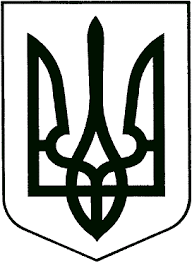 ЗВЯГЕЛЬСЬКА МІСЬКА РАДАРІШЕННЯсорокова сесія                                                                восьмого скликання26.10.2023                                                                       № 1023Керуючись статтями 26, 60 Закону України до «Про місцеве самоврядування в Україні», статею 319 Цивільного кодексу України, беручи до уваги пропозицію та рішення постійної комісії з бюджету територіальної громади, комунальної власності та економічного розвитку, враховуючи звернення т.в.о. директора комунального підприємства «Аптека № 217» Звягельської міської ради, міська радаВИРІШИЛА:Внести зміни до рішення міської ради від 07.09.2023 № 963 «Про надання згоди на поділ об’єкта нерухомого майна комунальної власності Звягельської міської територіальної громади», а саме підпункти 1.1 та 1.2 викласти в такій редакції:«1.1. Об’єкт № 1 загальною площею 195,9 м2 за адресою: вул.Шевченка, 29, нежитлове приміщення 1000, м.Звягель, Звягельського р-ну, Житомирської області.  1.2. Об’єкт № 2 загальною площею 806,7 м2 за адресою: вул.Шевченка, 29, нежитлове приміщення 1001, м.Звягель, Звягельського р-ну, Житомирської області.»Контроль за виконанням цього рішення покласти на постійні комісії міської ради з питань бюджету територіальної громади, комунальної власності та економічного розвитку (Сухих А.Ю.), питань соціальної політики, охорони здоров’я, освіти, культури та спорту (Широкопояс О.Ю.) та заступника міського голови Гудзь І.Л.Міський голова                                                                    Микола БОРОВЕЦЬПро внесеня змін до рішення міської ради від 07.09.2023 № 963 «Про надання згоди на поділ об’єкта нерухомого майна комунальної власності Звягельської міської територіальної громади»